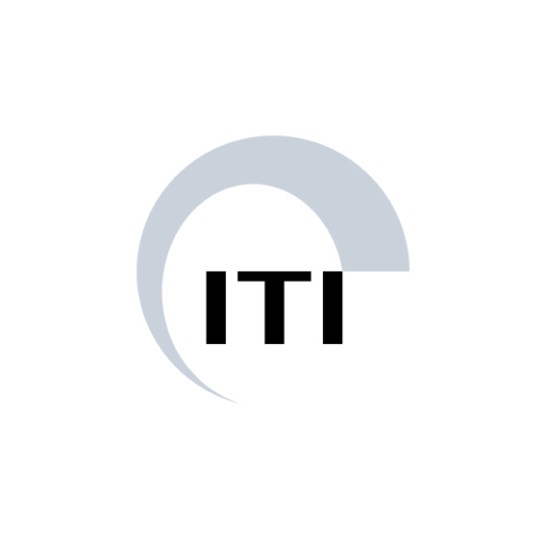 Programma  - conceptITI Thema-avond: ‘Immediaat en delayed (met botaugmentaties) implanteren in de esthetische zone’Dinsdagavond 8 september 2020Locatie:	Van der Valk Hotel HoutenSprekers:	Dr. S.A. ZijderveldDr. E. Baas19.00 uur	Ontvangst met lichte maaltijd		19.25	Opening en introductie ITI thema-avond				19.30	Lezing deel 120.30 	Pauze21.00	Lezing deel 221.50	Discussie, vragen	22.00	Einde met aansluitend borrel
Onderwerpen van deze avond zijn: 

- Implanteren in esthetische zone: immediaat versus laat (met augmentatie)- Augmentaties in complexe cases.Behandelplanning; immediaat versus verlaat implanteren. Wat, wanneer en hoe?

In de voordracht van Erik Baas wordt ingegaan op de afwegingen die een rol spelen om een keuze te maken wanneer te implanteren. Ook problemen in de verticale dimensie (teveel of te weinig intermaxillaire ruimte) worden besproken.
Augmentatie in complexe cases

Steven Zijderveld zal ingaan op implantologie in de esthetische zone, welke over het algemeen een gestructureerde aanpak vraagt. In zijn voordracht is sprake van reeds bestaande botdefectren waarbij (delayed) implantologie zonder botvermeerderingsprocedure niet meer mogelijk en/of onvoorspelbaar is. Afhankelijk van het type botdefect, horizontaal, verticaal of juist palatinaal wordt een andere benadering gevraagd. Tevens zal worden getoond dat bij fors geresorbeerde maxillae bot uit de crista iliaca steeds minder vaak een vereiste procedure is. 

De technische aspecten lichten de sprekers toe met casuïstiek en de bestaande literatuur wordt door hen besproken.Leerdoelen:Nog beschrijven